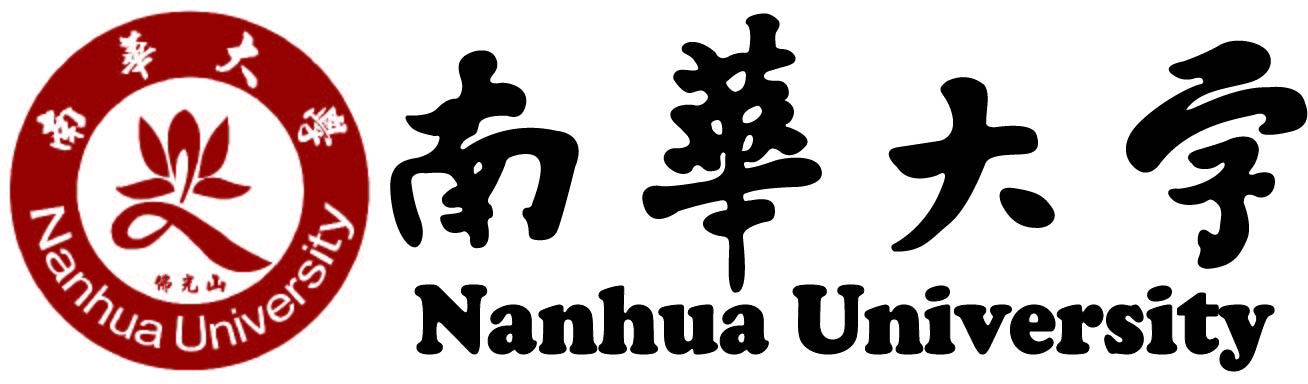 110學年度運動與健康促進學士學位學程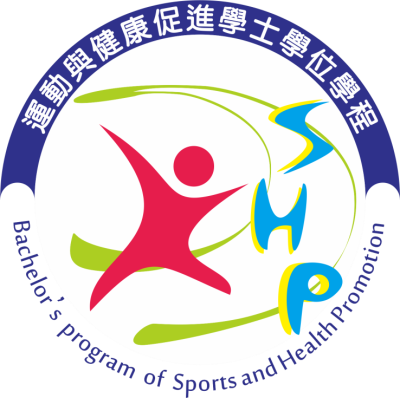 重點運動項目績優學生書面審查資料　　　准考證號：      考生姓名：個人簡歷：（請詳述）自傳：（可自行變更，400字以內）家庭背景求學經歷個人特質申請就讀動機：(300字以內)讀書計畫：（500字以內）1.近程計畫（錄取到正式入學）2.中程計畫（大學四年）3.遠程計畫（大學畢業後）其他：（可依個人持有情況提供文件或照片）在校成績證明社區服務社團研習競賽成果獲獎證明相關作品成果考生運動代表證明書謹向貴校招生委員會證明考生                      係本校                   科（組）學生□曾於         年級         學期至         年級         學期□曾於     年     月     日至     年     月     日擔任本校運動代表（運動項目）          此致南華大學招生委員會考生原就讀學校：考生原就讀學校體育室(組)教師或指導老師簽名：中華民國        年       月      日比賽得獎成績證明黏貼表(無比賽成績者也需繳交)姓名：得獎證明名稱：□□無比賽成績等級：□國際級□全國□縣市級得獎名次：得分：-------------------------------請將證明文件影本浮貼----------------------------------學歷(力)證件及運動績優資格證件黏貼表個人基本資料個人基本資料個人基本資料個人基本資料個人基本資料個人基本資料個人基本資料個人基本資料個人基本資料中文姓名性  別性  別請貼近三個月照片請貼近三個月照片英文姓名籍貫籍貫請貼近三個月照片請貼近三個月照片出生日期星  座星  座請貼近三個月照片請貼近三個月照片興趣靜態：動態：靜態：動態：靜態：動態：靜態：動態：靜態：動態：靜態：動態：請貼近三個月照片請貼近三個月照片聯絡電話手機：住家電話：手機：住家電話：語文能力語文能力請貼近三個月照片請貼近三個月照片通訊地址電子信箱教育程度教育程度教育程度教育程度教育程度教育程度教育程度教育程度教育程度教育程度1.高中：2.國中：3.國小：1.高中：2.國中：3.國小：1.高中：2.國中：3.國小：1.高中：2.國中：3.國小：1.高中：2.國中：3.國小：1.高中：2.國中：3.國小：1.高中：2.國中：3.國小：1.高中：2.國中：3.國小：學習經驗學習經驗學習經驗學習經驗學習經驗學習經驗學習經驗學習經驗學習經驗幹部經驗1.高一上：2.高一下：3.高二上：4.高二下：1.高一上：2.高一下：3.高二上：4.高二下：1.高一上：2.高一下：3.高二上：4.高二下：1.高一上：2.高一下：3.高二上：4.高二下：1.高一上：2.高一下：3.高二上：4.高二下：1.高一上：2.高一下：3.高二上：4.高二下：1.高一上：2.高一下：3.高二上：4.高二下：1.高一上：2.高一下：3.高二上：4.高二下：社團參與1.高一上：2.高一下：3.高二上：4.高二下：5.高三上：1.高一上：2.高一下：3.高二上：4.高二下：5.高三上：1.高一上：2.高一下：3.高二上：4.高二下：5.高三上：1.高一上：2.高一下：3.高二上：4.高二下：5.高三上：1.高一上：2.高一下：3.高二上：4.高二下：5.高三上：1.高一上：2.高一下：3.高二上：4.高二下：5.高三上：1.高一上：2.高一下：3.高二上：4.高二下：5.高三上：1.高一上：2.高一下：3.高二上：4.高二下：5.高三上：競賽成果活動經歷專業證照工讀經驗個人特質個人特質個人特質個人特質個人特質個人特質個人特質個人特質個人特質個    性專    長我的夢想※學歷(力)證件：□1.畢業證書□2.同等學歷(力)，證件名稱：□3.其它：-----------------------浮貼線(請自行摺疊)------------------------※運動績優資格證件名稱：運動績優資格：□1.具備中等以上學校運動成績優良學生升學輔導辦法中之甄審、甄試資格者。□2.曾代表國家參加國際層級之運動競賽，並持有證明者。□3.曾參加全國運動會、全民運動會、全國中等學校運動會、全國原住民運動會、全國身心障礙運動會，並持有證明者。□4.曾參加經教育部體育署核定之運動聯賽、全國單項運動協會舉辦之全國性單項運動錦標賽，並持有證明者。□5.曾任高中職學校運動代表隊一年以上，且曾參加縣市級以上運動競賽，並持有證明、參賽紀錄者。□6.高級中等學校體育班畢業生，並持有證明者。-------------------浮貼線(請自行摺疊)---------------------